Ｍサポセミナー「知らねばならない、チラシのコツ」受講申込書申込み期限：平成29年2月6日（月）まで　　　　　　　（但し、定員になり次第、締め切らせていただきます）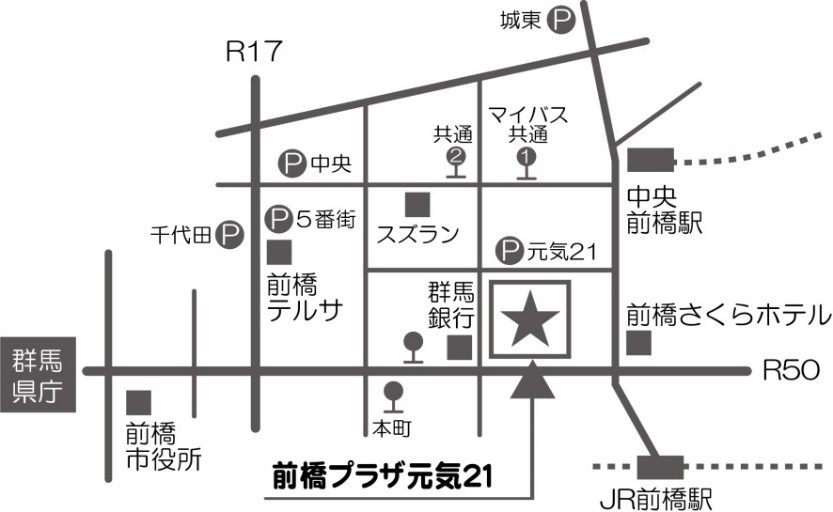 ふりがな氏　　名団体名※所属している方のみ住　　所電話番号備　　考